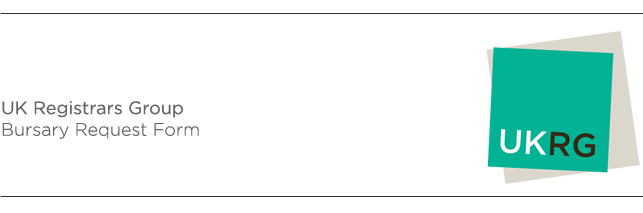 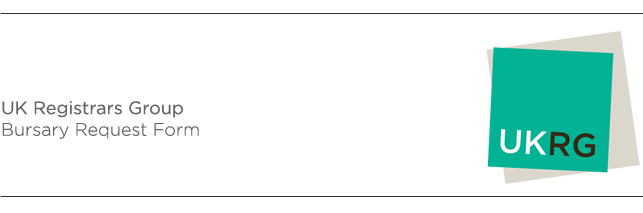 UKRG Membership CategoriesUKRG offers four categories of individual membership; Individual MembershipStudent MembershipSupporter MembershipOnline Only MembershipThese are open to anyone who meets the definition of a registrar as set out in the constitution: any person working in a museum, art gallery, collection or similar organisation that has a stated remit to collect, preserve, interpret and/or display objects of artistic, historical or scientific importance.To apply; Applicants should complete the online form found on the UKRG website join us pages. The Membership Secretary will confirm receipt of the application and issue you with the payment instructions.  You will also receive an automated email from UK Registrars Group with your log in details for the website. Once payment has been received the Treasurer will send you a receipt and your log in details will become active.We accept payments for membership by bank transfer, cash or cheque. Please note that cheques may take significantly longer to process than payments received by bank transfer. If you do wish to pay by cheque, please ensure that you write your name and invoice number on the back of your cheque.The membership year runs from 1 September to 31 August. Members joining after 1 June and before 1 September are also eligible for membership for the following year.All Members’ professional contact details shall be entered into the UKRG Membership List, which may be made available to the Membership for reference purposes.Individual Membership;Open to anyone who meets the definition of a registrar as set out in the constitution: any person working in a museum, art gallery, collection or similar organisation that has a stated remit to collect, preserve, interpret and/or display objects of artistic, historical or scientific importance.The benefits and entitlements of full membership include (but are not be limited to):Attendance of UKRG eventsAccess to the membership listAccess to online resourcesEligibility to vote in Committee Elections and issues under discussion at the AGMEligibility to apply for UKRG travel bursariesEligibility to stand for election to the Committee£20 for one year, or £35 for two years. Student MembershipStudent membership shall be open to any registered student on a museum or heritage related course in the UK.The benefits and entitlements of student membership include:Attendance of UKRG eventsAccess to the membership listAccess to online resourcesEligibility to apply for UKRG travel bursariesStudent members shall not be eligible to vote in Committee Elections or at the AGM, or the stand for election to the Committee.£20 for one year or £35 for two years. Supporter membershipOpen to those who work for advisory and standards bodies, independent consultants, and academics teaching and researching museum studies and heritage, to reflect the UKRG’s long standing and supportive relationship with many of these organisations.Benefits of membership include;Receipt of the monthly e-bulletinAttendance of UKRG eventsAccess to the members’ only areas of the websiteFeature on the members list (optional)Benefits not afforded to supporter members include;	Eligibility to stand for committee positionsEligibility to vote for committee positionsEligibility to vote at the AGMEligibility to apply for bursaries for UKRG or International events£20 for one year or £35 for two years. Online only membershipOnline membership would open to individuals who meet at least one of the following criteria: Those based outside of the British Isles (England, Scotland, Wales, Northern Ireland, the Republic of Ireland, Isle of Man, Jersey, and Guernsey).ORIndividuals who work for commercial companies (whether their company has a Corporate membership or not).Benefits of Online Only membership include;Receipt of the monthly e-bulletinAccess to the members’ only areas of the websiteFeature on the members list (optional)Benefits not afforded to Online Only members include;	Access to UKRG events Eligibility to stand for committee positionsEligibility to vote for committee positionsEligibility to vote at the AGMEligibility to apply for bursaries for UKRG or International events£10 for one year or £18 for two years